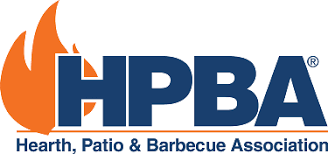 Stay up-to-date on legislation and regulations that impact your business and the hearth and barbecue industries!Whether you are a retailer, distributor, manufacturer, or consumer of these products, your voice is needed to protect this industry.Scan the QR code below to sign up for alerts of legislative action in your state or local governments. 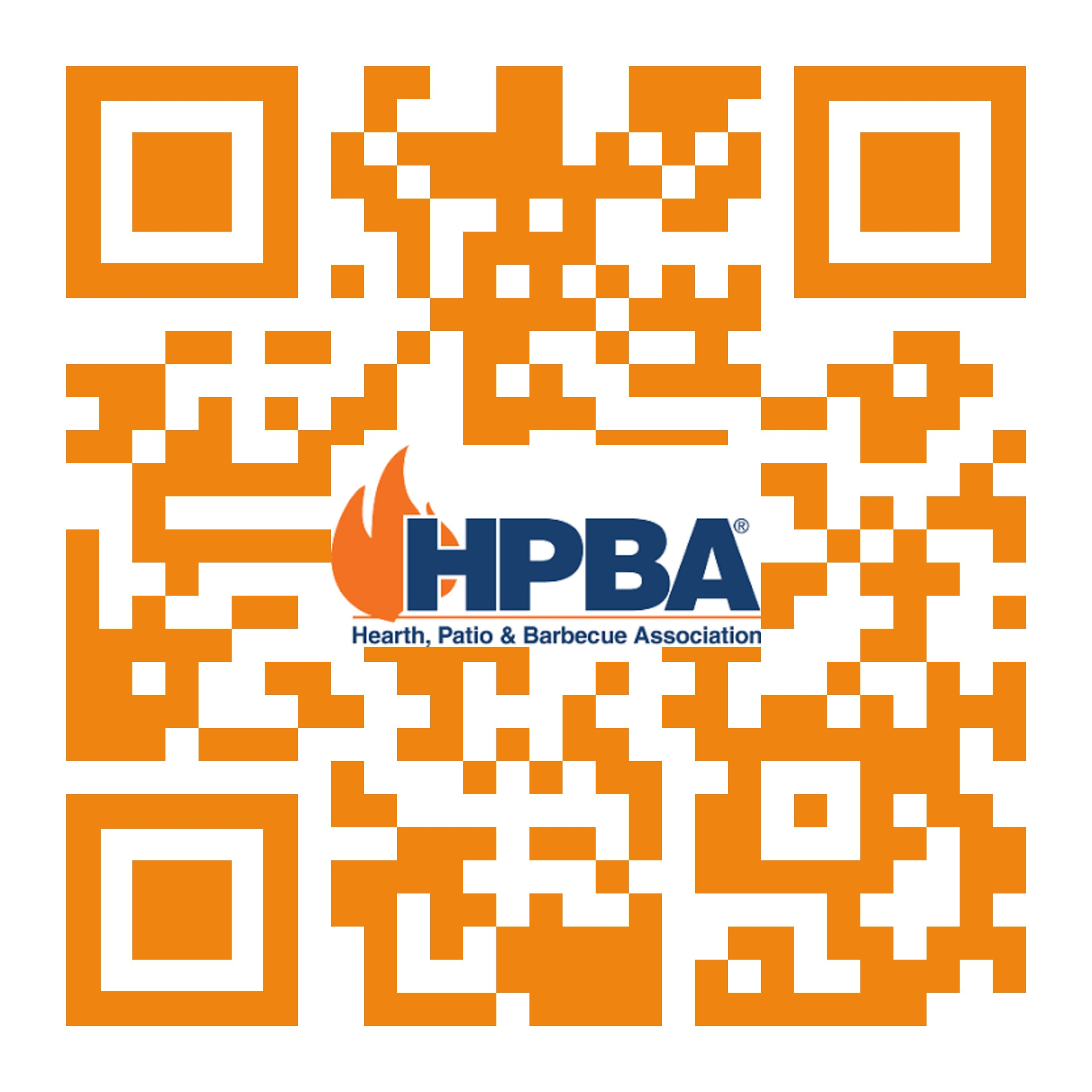 